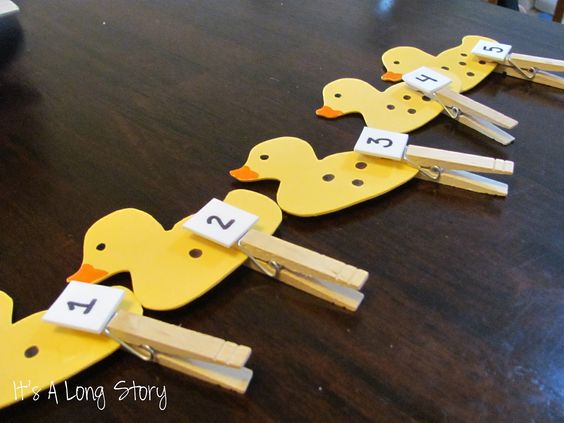 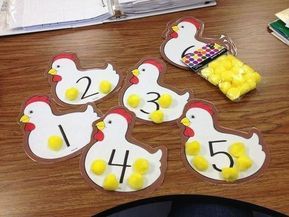 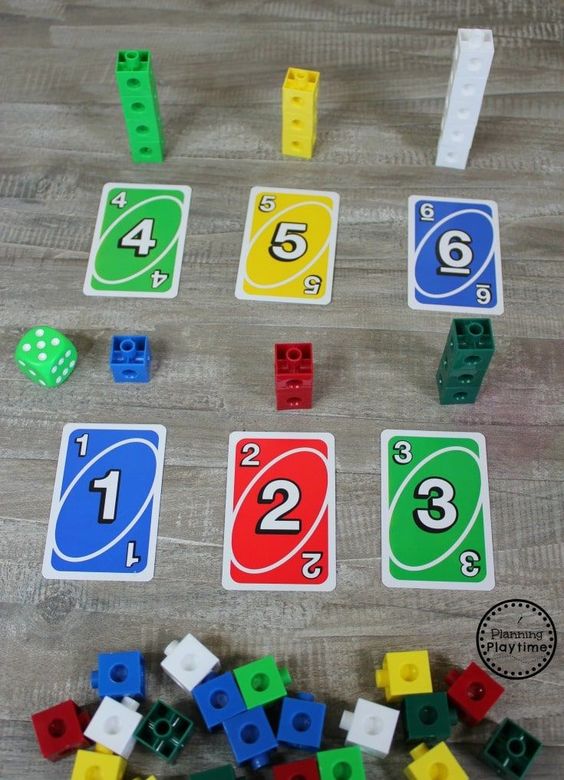 Dejavnost za utrjevanje barv, štetja in obeh spremenljivk hkrati. Lahko izrežete tudi različne like jih poimenujete in uporabljate za igro.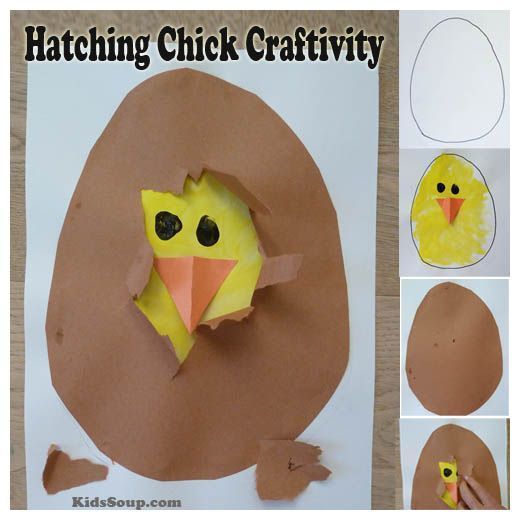 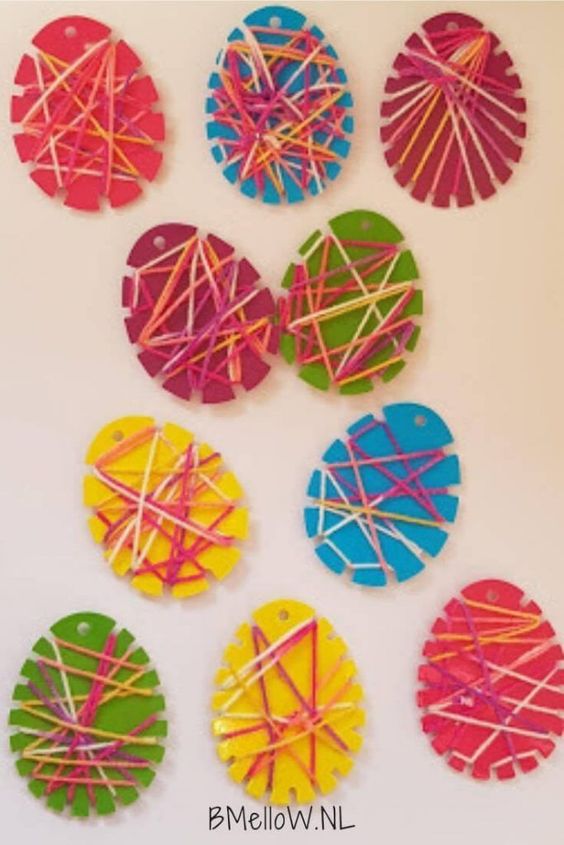 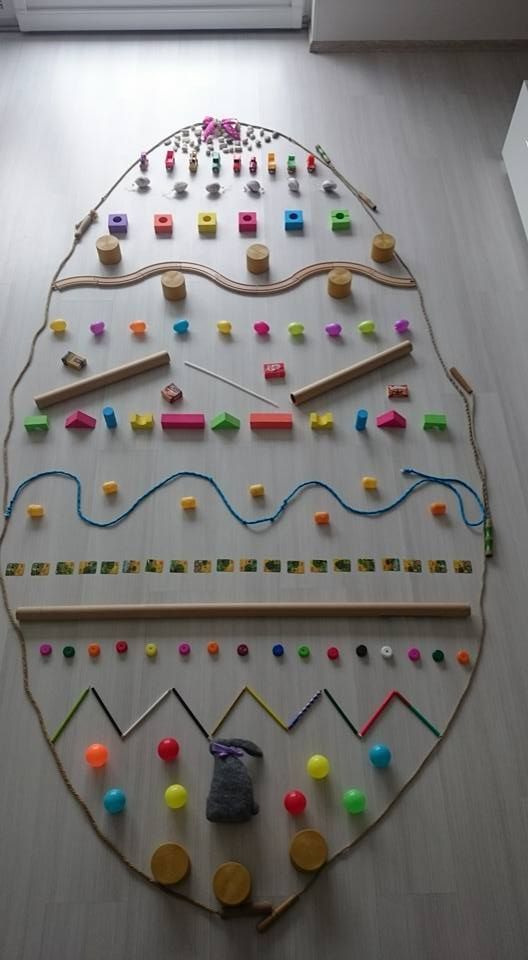 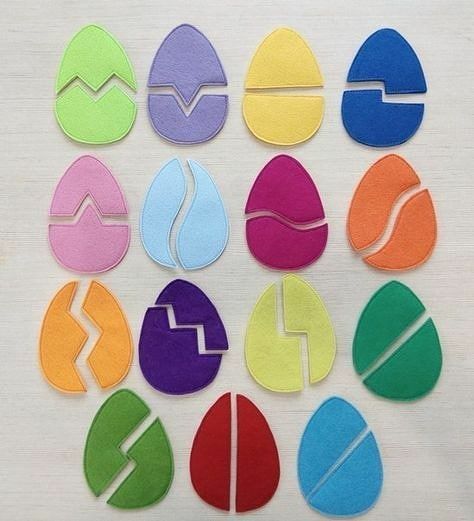 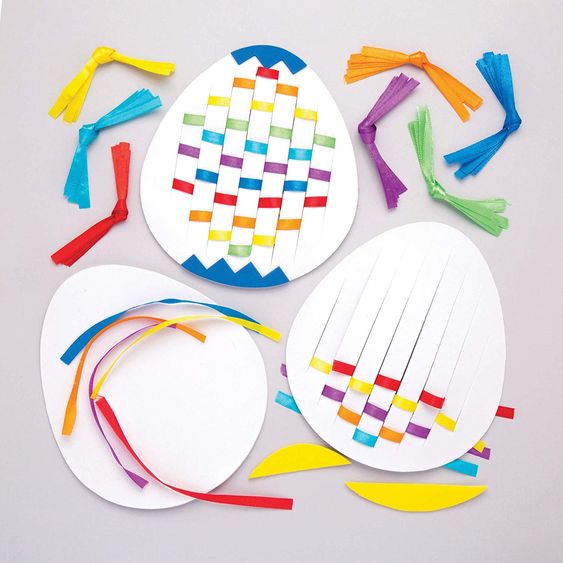 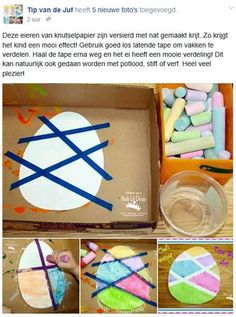 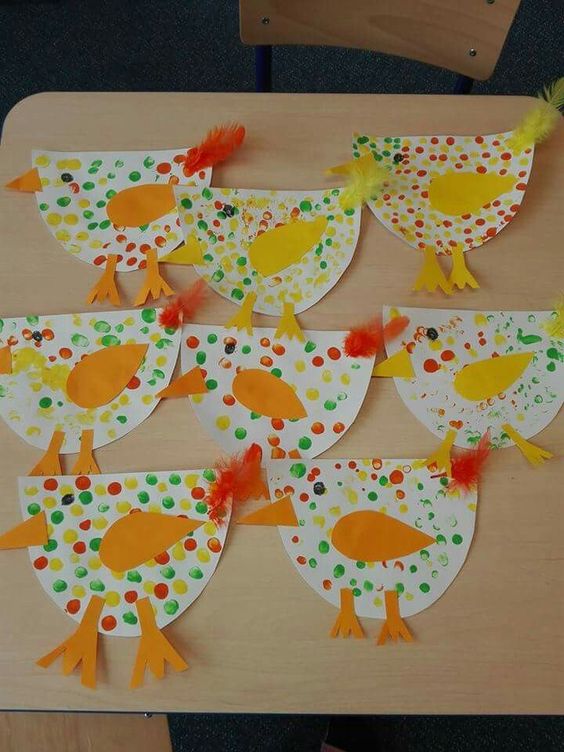 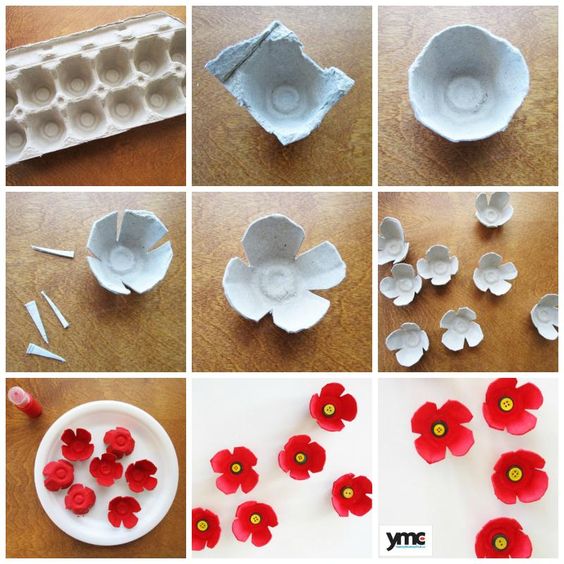 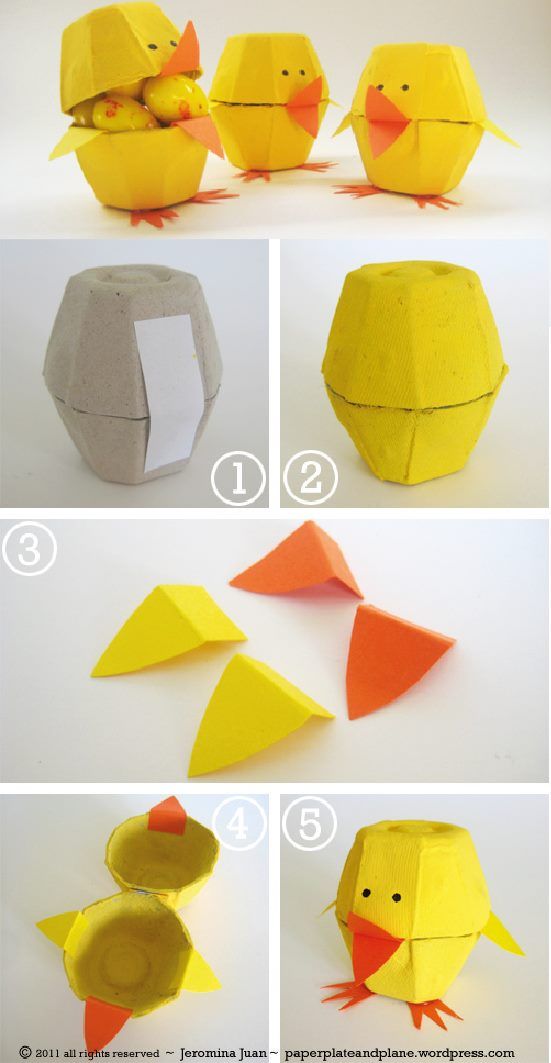 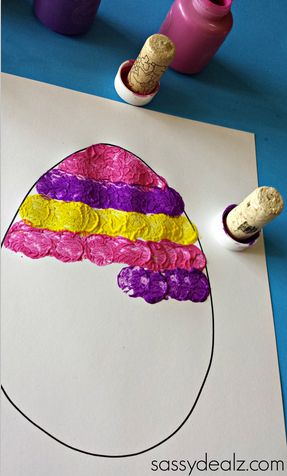 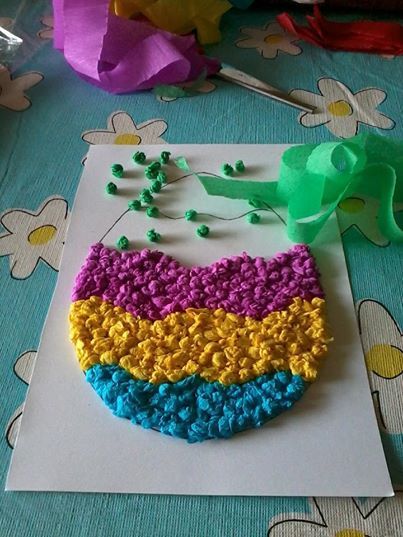 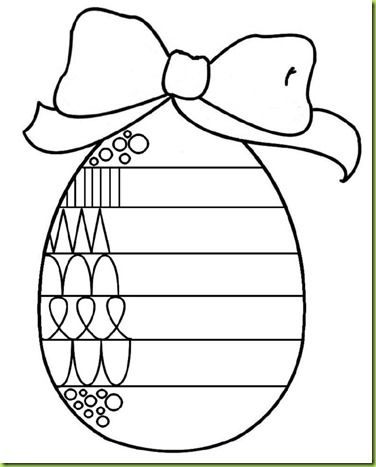 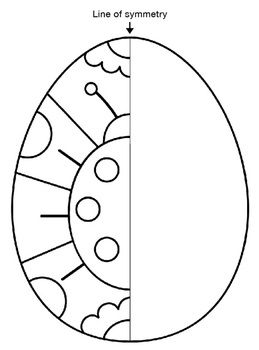 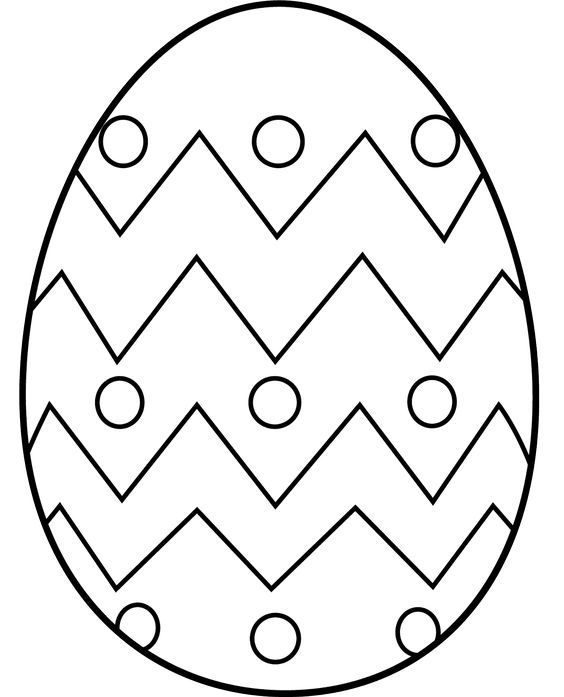 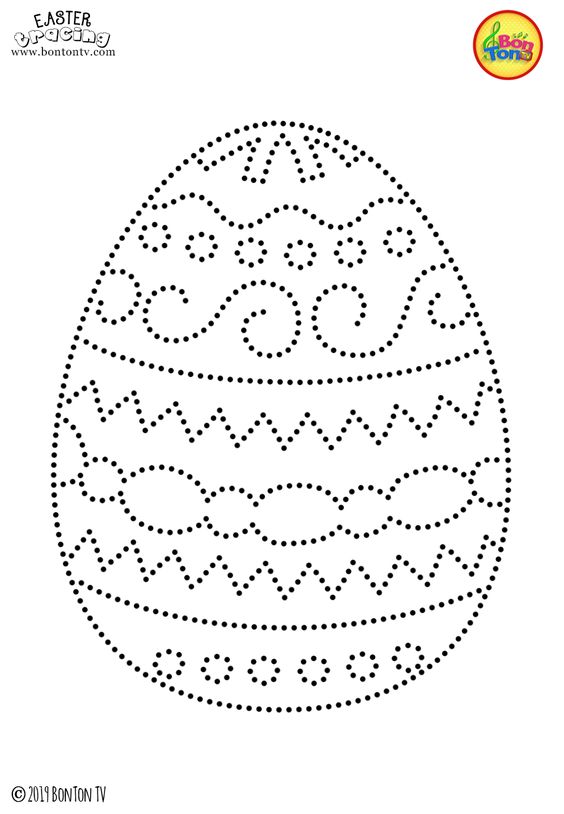 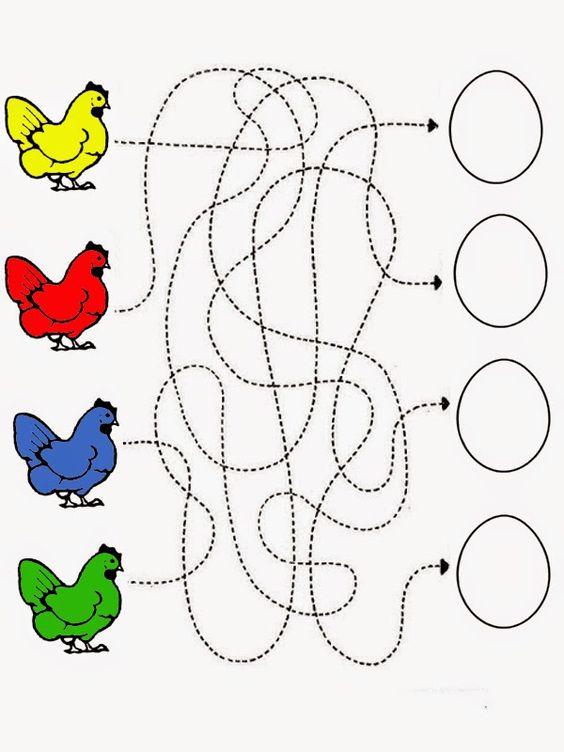 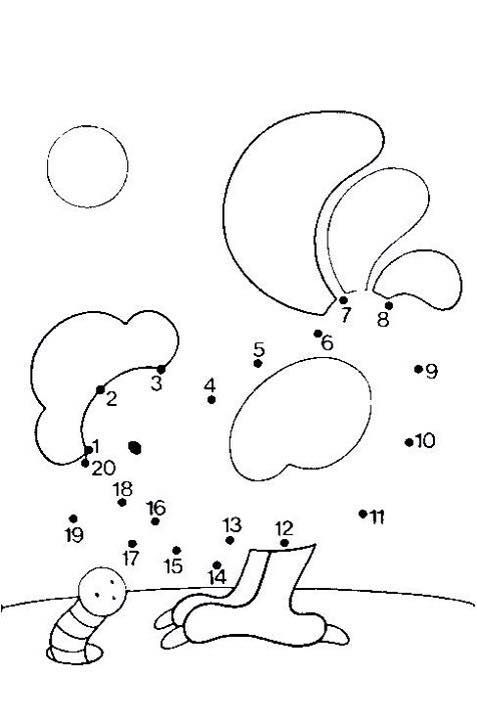 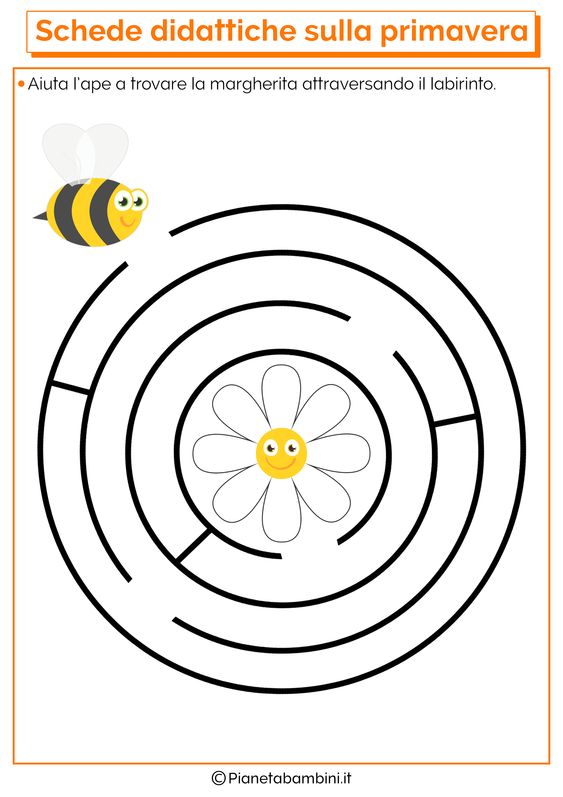 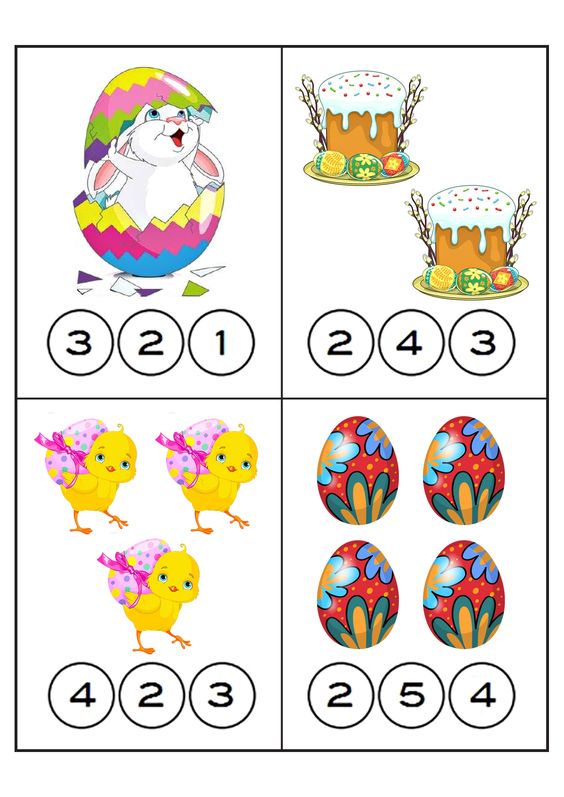 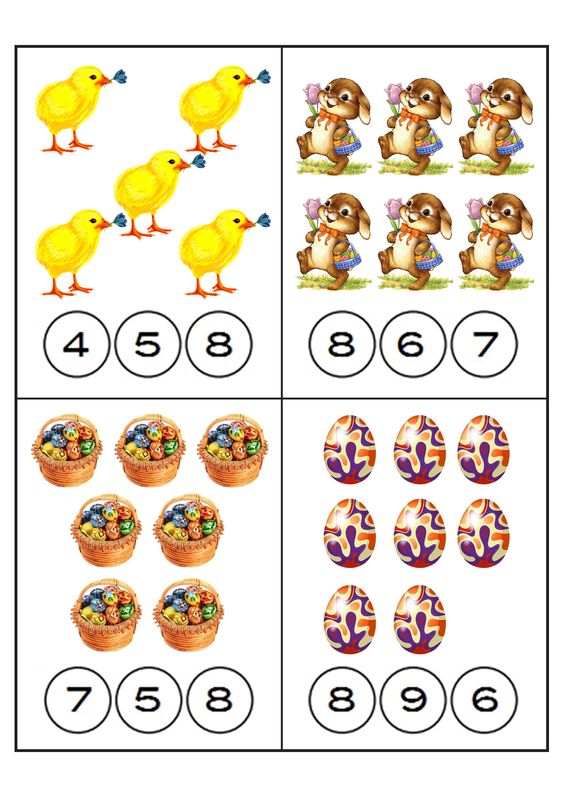 Sličice lahko uporabite kot karte pripovedovalke ali pa naredite iz njih igro spomin. Karte pripovedovalke: otrok naključno izbere sličice in iz njih tvori najprej povedi, potem pa kratko zgodbico.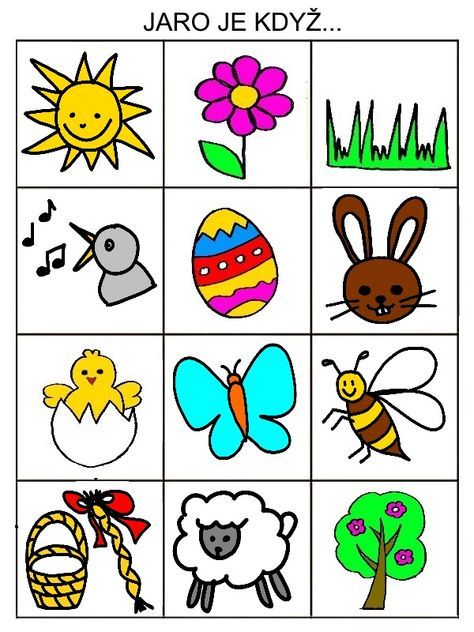 IGRA SPOMIN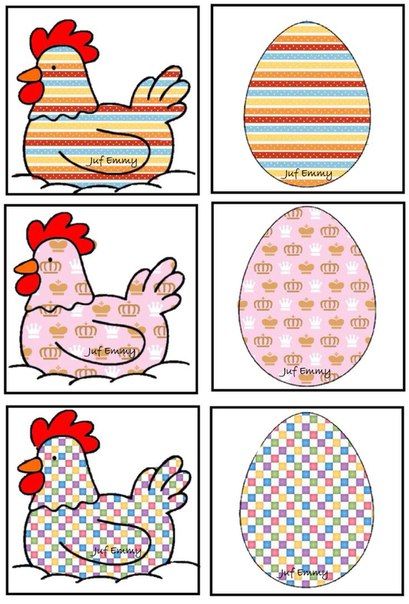 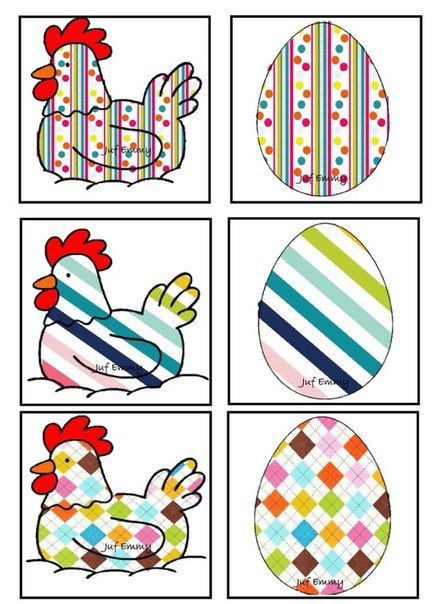 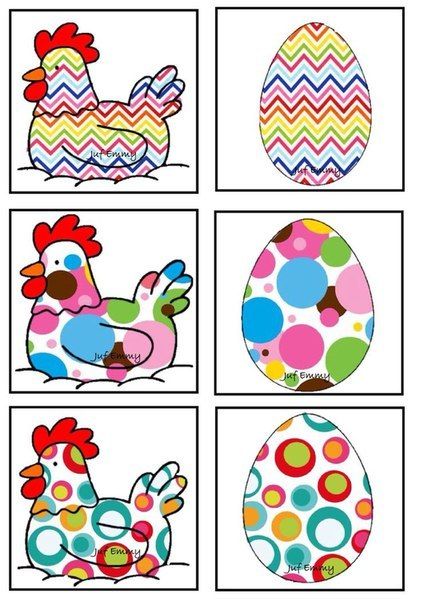 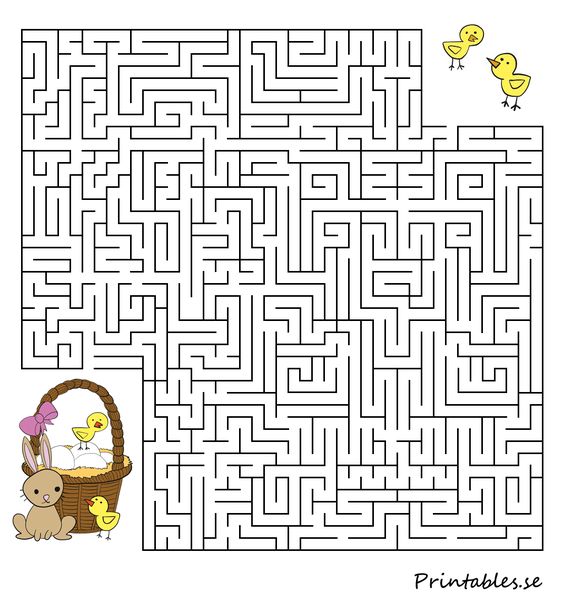 